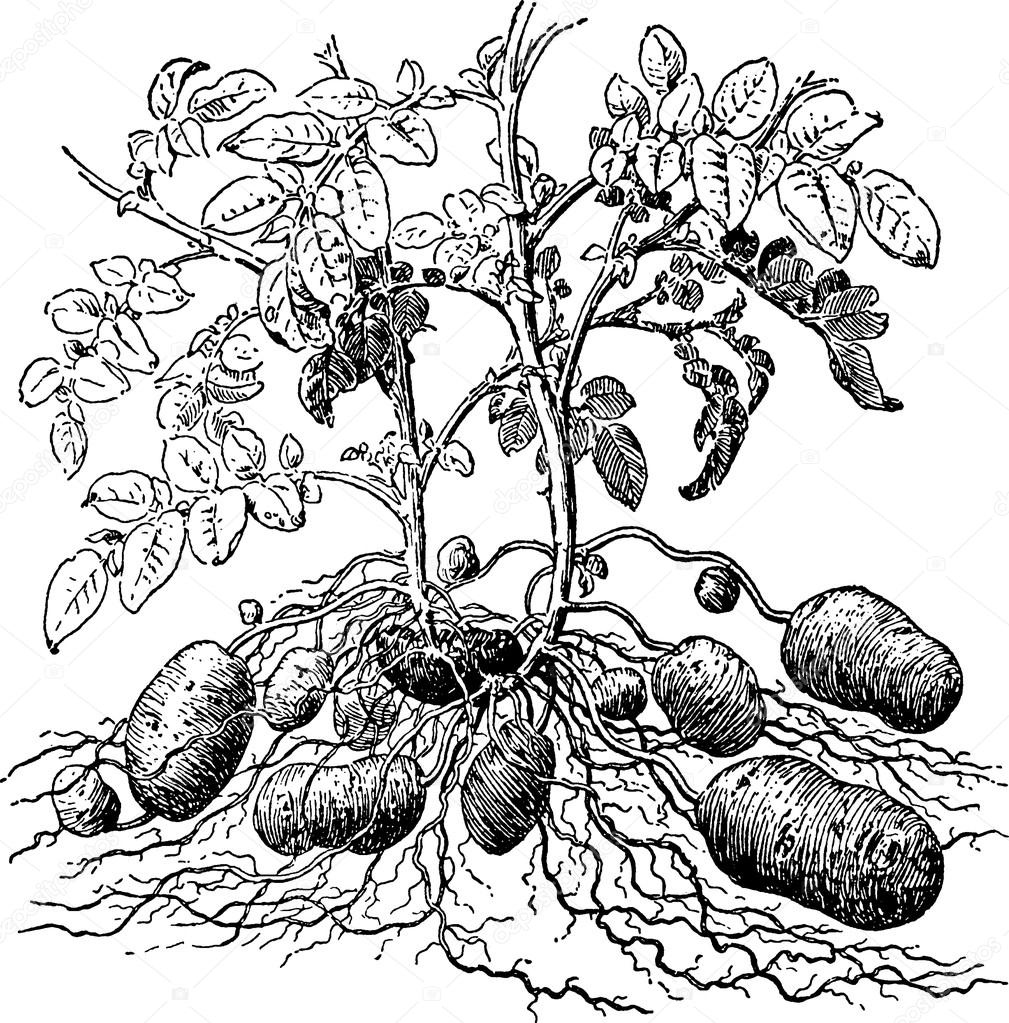 ФОРСАЙТ - ФЕСТИВАЛЬ «Картофель: прорывные технологии и инновации»Вы получите практическую информацию, которую сможете применить для развития бизнеса в будущем.Дата: 12 февраля 2021Место проведения:  ГАПОУ ЛО «Всеволожский агропромышленный техникум»Что такое форсайт-фестиваль?Бизнес-интенсив за один день.Только практика, реальные кейсы и истории успеха.4 хедлайнера12  спикеров — презентация проектов.Отдельное внимание предпринимательским компетенциямПолезный контент, который можно учитывать для корректировки стратегии и тактики развития образовательных траекторий учебных организаций России и ФинляндииХедлайнерыКнязева Татьяна Борисовна -  ФИП «Университет компетенций»
Тема выступления: «Что нужно знать каждому про компетенции будущего».Якубовская Татьяна Владимировна - сотрудник Центра экспорта образования объединения колледжей TREDU (Тампере, Финляндия) по развитию Futures-грамотности в программах развития предпринимательства и экспорта образования; со-разработчик международного проекта ERASMUS «Futures Literacy in VET (vocational education and training)» (2020 – 2023, Финляндия, Италия, Португалия, Словения); член Общества исследователей будущего Финляндии (The Finnish Society for Futures Studies), ментор программы Общества по развитию Futures-грамотности в различных сферах профессиональной деятельности (2019 – по наст.время); организатор и координатор международной сети «Open Foresight-Lab for Future-oriented Education and Pedagogy» (Финляндия – Россия – Восточная Европа).
Тема выступления: «…………….
Представитель  российской сети ресторанов быстрого питания «Крошка картошка»  ….Санкт-Петербургский аграрный университет…………1 Цель и задачи фестиваляЦели Фестиваля:выявление и поддержка лучших идей проектов, определение потребностей в перспективных компетенциях, образовательных технологиях в контексте настоящего и будущего в сфере образования и производства;содействие раскрытию исследовательского и творческого потенциала обучающихся; расширения связей между учебными заведениями различных типов;углубление и совершенствование профессиональных знаний, формирование личностно-профессиональных компетенций, активизация познавательной деятельности обучающихся;выявление и оформление возможности построения обучающимися своего профессионального пути в современном мире;выявление, поощрение и поддержка талантливой студенческой молодежи с целью сохранения интеллектуального потенциала страны;применение на практике педагогики сотрудничества, сотворчества.Участники  Фестиваля – это люди, которые задумываются о себе, о своём месте в жизни, о будущей профессии, мыслящие, творческие, неравнодушные, а значит, СОВРЕМЕННЫЕ СТУДЕНТЫ! Для них работа над собственным проектом – это возможность не только познания и созидания, но и самосовершенствования.Проектные  работы будут представлены на форсайт-сессиях:Форсайт-сессия  №1  - Технические компетенцииФорсайт-сессия  №2 - Технологические  компетенцииФорсайт-сессия   №3 - Маркетинговые компетенцииФорсайт-сессия  №4 - Профессиональные «пробы» - мастер-классы2  Учредитель фестиваляГАПОУ ЛО «Всеволожский агропромышленный техникум»3  Организация фестиваля3.1 В фестивале могут принять участие обучающиеся  преподаватели, мастера производственного обучения и другие заинтересованные лица. Количество участников от образовательного учреждения не ограничивается.3.2 Организацию и координацию фестиваля осуществляет оргкомитет, назначаемый из числа представителей:- ГАПОУ ЛО «Всеволожский агропромышленный техникум»;- Детский технопарк «Кванториум» г. Всеволожска;-ФИП «Университет Компетенций» ЛОИРО;- ГАПОУ ЛО «Мичуринский многопрофильный техникум»;- ГАПОУ ЛО Выборгский политехнический  колледж «Александровский»Приглашенные стороны:-  Федеральное государственное бюджетное образовательное учреждение высшего образования Санкт-Петербургский государственный аграрный университет;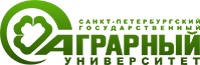 -  Tampere Vocational College Tredu студенты и наставники колледжа Треду. (Собственником колледжа является город Тампере. В 17 зданиях колледжа обучается всего 18 000 человек, из которых 10 000 получают дополнительные образовательные услуги. Общий штат — 1 100 сотрудников, из них 800 преподавателей. Обучение ведется по 46 специальностям)-  Крошка Картошка» — это известная российская сеть ресторанов быстрого питания, развивающая свой уникальный формат блюд на основе печеного картофеля со множеством аппетитных наполнителей.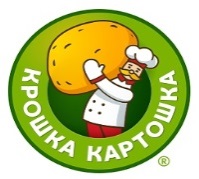 4 Порядок и сроки проведения фестиваляФестиваль проводится в очно-заочной форме в два этапа:1-й этап (заочный) – с 15.01.2021 г. по 01 февраля 2021 г. На данном этапе проводится экспертиза представленных материалов и осуществляется отбор участников на 2-ой этап (технические требования к материалам указаны в Приложении 1.2)2-й этап (очный) –  10 февраля 2021г. ФОРСАЙТ фестиваль «Картофель: прорывные технологии и инновации»  организуется на базе ГАПОУ ЛО «Всеволожский агропромышленный техникум». 5 Заявки для участия направляются на e-mail: vshk@mail.ru. Вместе с заявкой участники фестиваля представляют в электронной версии материалы по проектам,  мастер-классам. 6 Общее руководство организацией и проведением фестиваля6.1. Общее руководство подготовкой и проведением фестиваля осуществляет оргкомитет. 6.2. В полномочие оргкомитета входит: - определение общего порядка проведения фестиваля;- утверждение состава экспертной группы.6.3. Полномочия экспертной группы:- оценивает материалы, представленные участниками на каждом этапе фестиваля;- обобщает и анализирует результаты итогов каждого этапа;- обобщает и анализирует результаты итогов фестиваля7 Подведение итогов и награждение победителей фестиваля7.1. Итоги фестиваля подводятся в день проведения очного этапа фестиваля. Критерии оценивания ….7.2 Всем участникам фестиваля вручаются сертификаты участия.Лучшие выступления обучающихся  отмечаются дипломами  по номинациям.7. 3 Материалы по проведенным в рамках фестиваля мероприятиям оргкомитет размещает на сайт ГАПОУ ЛО ВАПТПрезентации идей, проектов«Квантовый скачок»ПРОЕКТЫ  ГАПОУ ЛО «Всеволожский агропромышленный техникум» МАСТЕР-КЛАССЫ  - «Трансформация профессий к 2030 году»ГАПОУ ЛО Выборгский политехнический колледж «Александровский »,  ГАПОУ ЛО «Мичуринский многопрофильный техникум»ФИНСКАЯ СТОРОНАТехнологииИнновацииПроектыСПОНСОР  - Крошка –картошка -  презентация современной компании, призы участникам и др. ПРОФИЛЬПроектОбуча-ющиесяНаставник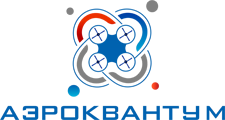  дронына полях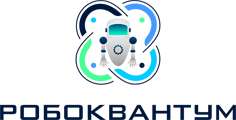 фасовка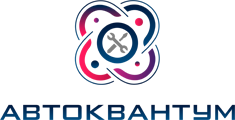 биотопливо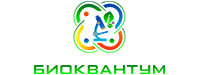 Сорта(борьба с вредителями..)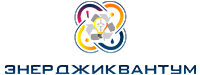 биотопливоСпециальностьПроектОбучающиесяНаставникЗемлеустройствоПроектирование территорий351Вершинина Н.Н.Эксплуатация  и ремонт  сельскохозяйственной техники и оборудованияОперационно-технологическая карта возделывания картофеля: сегодня и завтра311(Пинэ Марк, Парофентьев Степан)Шашков Л.И.Экономика и бухгалтерский учет(по отраслям)Маркетинговые исследования:Рентабельность и издержки производства на примере фермерского хозяйства;Ценообразование и спрос на продукцию из картофеля(предпринимательство: перспективы и возможности)Бизнес-идея (Трансформация бизнес-моделей)Электрификация м автоматизация с/хТехнологии будущего на полях(автоматизация и робототехника);Проектирование микроклимата в картофелехранилище - «Решение инженерных кейсов»321Стасенко ИльяКольвах А.Н.Кузнецов И.А.ПрофессияПрофессиональные пробыОбучающиесяНаставникПовар Мастер-классы Технология приготовления блюд из картофеляна примере….Повар Мастер-классы Технология приготовления блюд из картофеляна примере….